1.- Lee con atención el texto, subraya las ideas más importantes y en tu cuaderno de trabajo realiza un resumen que contenga las ideas más importantes.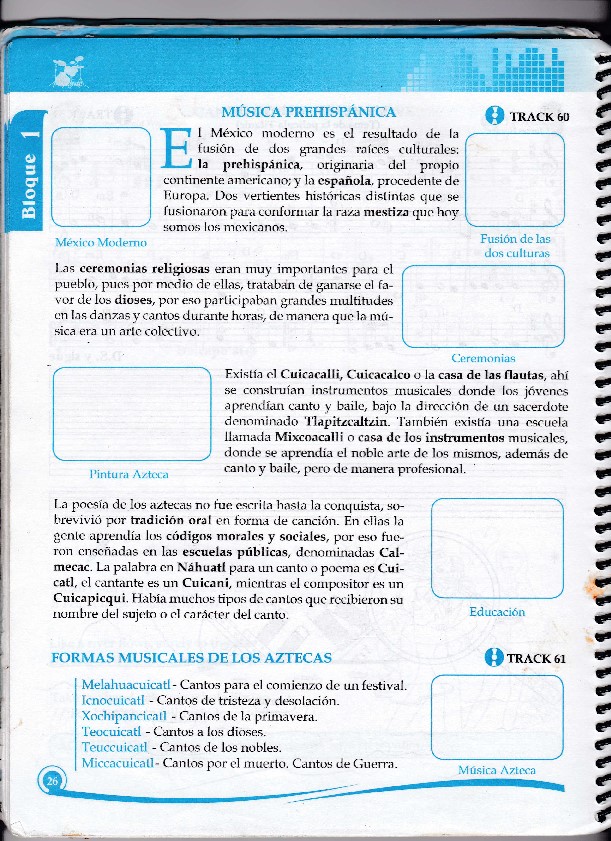 2.- Ilustra con imágenes las principales características de la cultura azteca y su música: México Moderno, fusión de dos culturas o mestizaje, ceremonias o rituales aztecas, pintura azteca, educación, música azteca.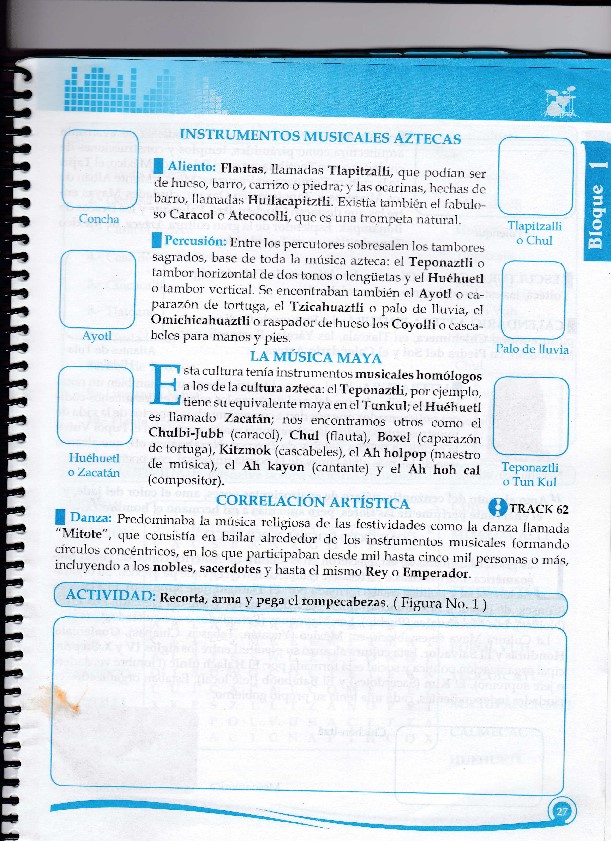 3.- Recorta imágenes e investiga los tipos de instrumentos que utilizaban los aztecas: Concha, Tlapitzalli o Chul, Ayotl, Palo de lluvia, Huéhuetl o Zacatán, Teponaztli o Tun Kul.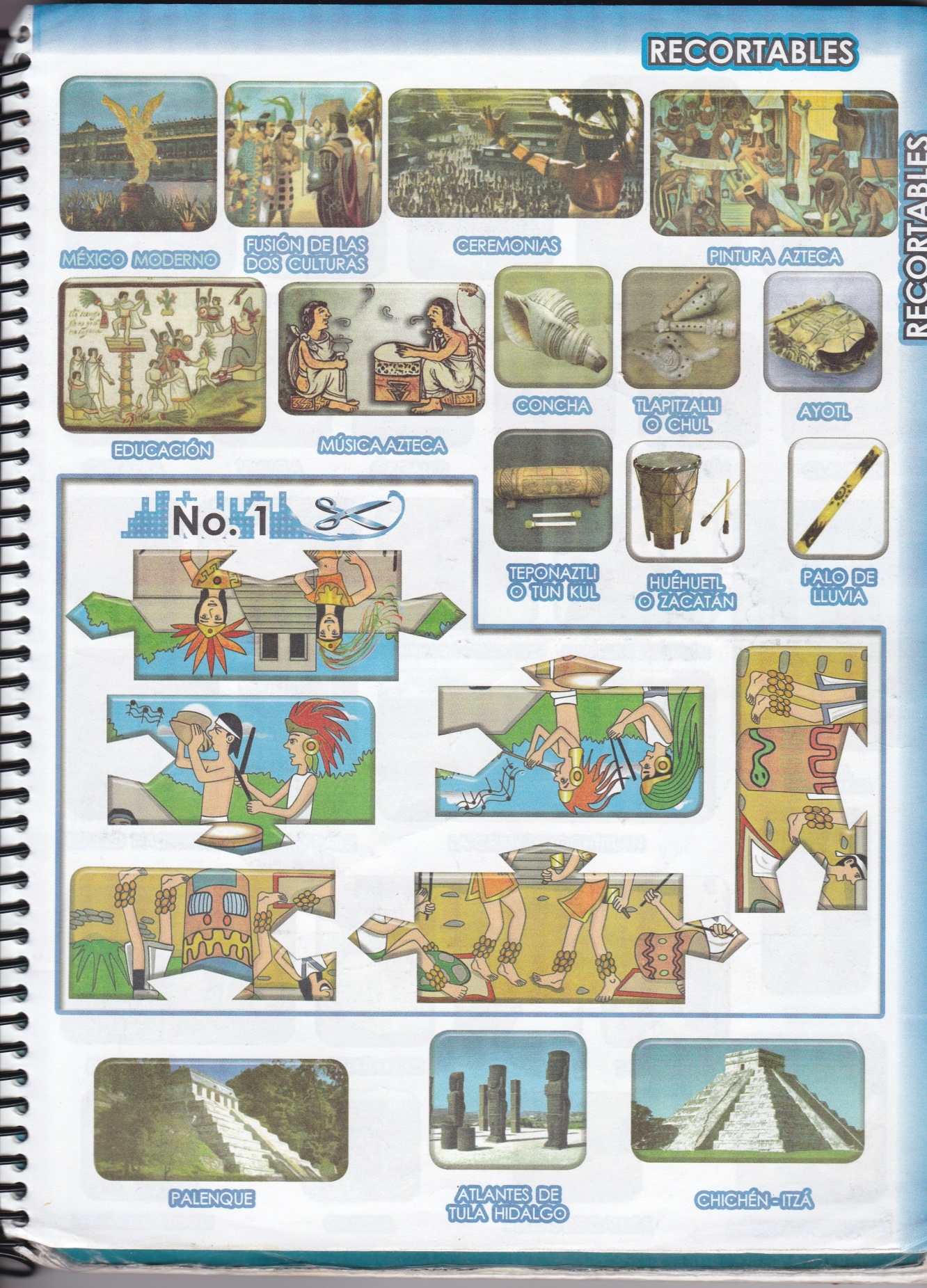 4.- Recorta y arma el rompecabezas de los músicos aztecas.5.- Lee con atención el texto y realiza un mapa conceptual en el cuaderno de trabajo.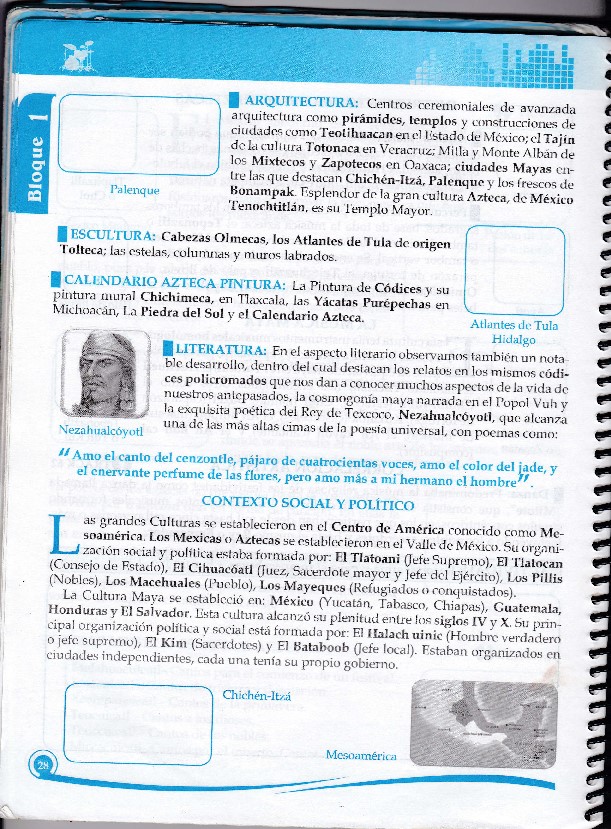 6.- Realiza las actividades: Relaciona las columnas y la sopa de letras.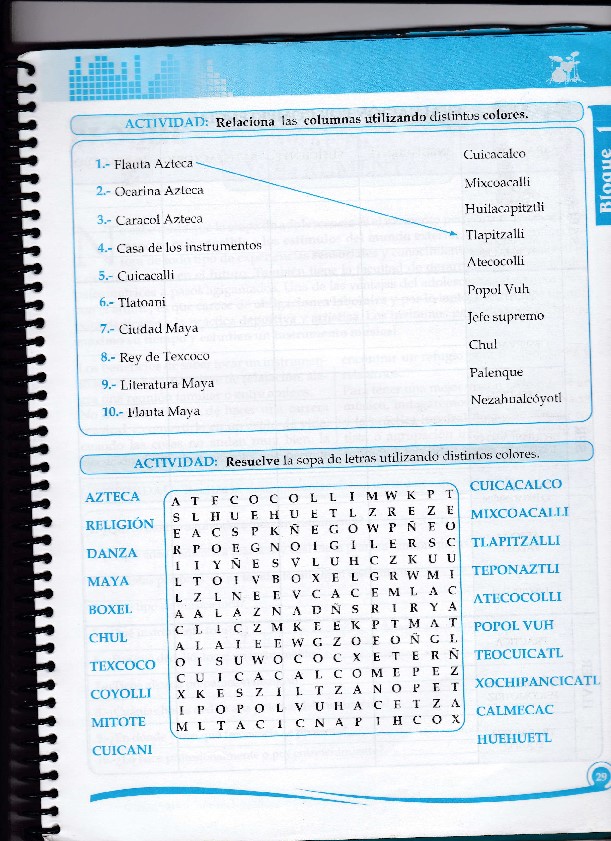 7.- Escucha con atención y observa los siguientes videos y haz una breve reseña en tu cuaderno de trabajo. (Como se relacionan la danza y la música y que instrumentos se tocan)La danza del mitote cohauilcan. https://www.youtube.com/watch?v=bZr-ZhqOCdwkonex konex palexen. https://www.youtube.com/watch?v=5Q5US8c59kgLa danza del fuego. https://www.youtube.com/watch?v=MIMRYRCjmtQJuan Carrillo- Música Prehispánica. https://www.youtube.com/watch?v=SPbNVkgRnR0Antonio Zepeda y su música en Azcapotzalco comunidad, concierto con instrumentos prehispánicos. https://www.youtube.com/watch?v=SPbNVkgRnR0Suite el Ritual de Tezcatlipoca. Opus 20 Arturo Pantaleón. https://www.youtube.com/watch?v=2V35C5Skod4